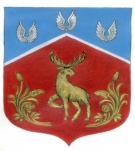 Администрация муниципального образованияГромовское сельское поселениемуниципального образования Приозерский муниципальный районЛенинградской области П О С Т А Н О В Л Е Н И Е    от 22 февраля 2022 года                               № 49				 Рассмотрев протест Приозерской городской прокуратуры Ленинградской области от 04.02.2022 № 86-71-2022, в соответствии с Трудовым кодексом Российской Федерации, Федеральным законом от 25 декабря 2008 года № 273-ФЗ «О противодействии коррупции», руководствуясь пунктом 2 постановления Правительства Российской Федерации от 13 марта 2013 года № 207 «Об утверждении Правил проверки достоверности и полноты сведений о доходах, об имуществе и обязательствах имущественного характера, представляемых гражданами, претендующими на замещение должностей руководителей федеральных государственных учреждений, и лицами, замещающими эти должности», администрация муниципального образования Громовское  сельское  поселение  муниципального  образования Приозерский муниципальный район Ленинградской области ПОСТАНОВЛЯЕТ:1. Утвердить прилагаемое Положение о проверке достоверности и полноты сведений о доходах, об имуществе и обязательствах имущественного характера, представленных лицами, поступающими на работу на должности руководителей муниципальных учреждений муниципального образования Громовское сельское поселение муниципального образования Приозерский муниципальный район Ленинградской области, и руководителями муниципальных учреждений муниципального образования Громовское сельское поселение муниципального образования Приозерский муниципальный район Ленинградской области.2. Признать утратившим силу постановление администрации муниципального образования Громовское сельское поселение муниципального образования Приозерский муниципальный район Ленинградской области от 05.11.2020 г. № 344 «Об утверждении Правил проверки достоверности и полноты сведений о своих доходах, об имуществе и обязательствах имущественного характера, представляемых лицом, поступающим на работу на должность руководителя муниципального учреждения и руководителем муниципального учреждения».3. Опубликовать настоящее постановление в средствах массовой информации: Ленинградском областном информационном агентстве (далее «Леноблинформ») http://www.lenoblinform.ru, разместить в сети Интернет на официальном сайте муниципального образования Громовское сельское поселение муниципального образования Приозерский муниципальный район Ленинградской области www.admingromovo.ru4. Постановление вступает в силу с момента его официального опубликования.5. Контроль за исполнением настоящего постановления оставляю за собой.         Глава администрации                                                                  А.П. КутузовИсп.: Сайфулина Н.Р., тел.: 8(81379)99477Разослано: дело-2, прокуратура-1, СМИ-1.Утвержденопостановлением администрации  муниципального образования Громовское сельское поселение муниципального образования Приозерский муниципальный район Ленинградской областиот 22.02.2022г. № 49Положение
о проверке достоверности и полноты сведений о доходах, об имуществе и обязательствах имущественного характера, представленных лицами, поступающими на работу на должности руководителей муниципальных учреждений муниципального образования Громовское сельское поселение муниципального образования Приозерский муниципальный район Ленинградской области, и руководителями муниципальных учреждений муниципального образования Громовское сельское поселение муниципального образования Приозерский муниципальный район Ленинградской области1. Настоящим Положением определяется порядок осуществления проверки достоверности и полноты сведений о доходах, об имуществе и обязательствах имущественного характера (далее – проверка), представленных лицами, поступающими на работу на должности руководителей муниципальных учреждений муниципального образования Громовское сельское поселение муниципального образования Приозерский муниципальный район Ленинградской области (далее – лица, поступающие на должности руководителей учреждений), руководителями муниципальных учреждений муниципального образования Громовское сельское поселение муниципального образования Приозерский муниципальный район Ленинградской области (далее – руководители учреждений), а также о доходах, об имуществе и обязательствах имущественного характера своих супруга (супруги) и несовершеннолетних детей. 2. Проверка осуществляется по решению учредителя муниципального учреждения муниципального образования Громовское сельское поселение муниципального образования Приозерский муниципальный район Ленинградской области (далее – работодатель).3. Проверку осуществляет кадровая служба работодателя (далее – кадровая служба).4. Основанием для осуществления проверки является информация, представленная в письменном виде в установленном порядке:а) правоохранительными органами, иными государственными органами, органами местного самоуправления муниципальных образований и их должностными лицами;б) работниками подразделений кадровых служб по профилактике коррупционных и иных правонарушений либо должностными лицами кадровых служб, ответственными за работу по профилактике коррупционных и иных правонарушений;в) постоянно действующими руководящими органами политических партий и зарегистрированных в соответствии с законом иных общероссийских общественных объединений, не являющихся политическими партиями;г) Общественной палатой Ленинградской области;д) средствами массовой информации.5. Информация анонимного характера не может служить основанием для проверки.6. Проверка осуществляется в срок, не превышающий 60 дней со дня принятия решения о ее проведении. Срок проверки может быть продлен до 90 дней работодателем.7. При осуществлении проверки кадровая служба вправе:а) проводить беседу с лицом, поступающим на должность руководителя учреждения, или руководителем учреждения;б) изучать представленные лицом, поступающим на должность руководителя учреждения, или руководителем учреждения сведения о доходах, об имуществе и обязательствах имущественного характера и дополнительные материалы;в) получать от лица, поступающего на должность руководителя учреждения, или руководителя учреждения пояснения по представленным им сведениям о доходах, об имуществе и обязательствах имущественного характера и материалам.8. Работодатель или лицо, которому такие полномочия предоставлены работодателем, обеспечивает:а) уведомление в письменной форме руководителя учреждения, в отношении которого проводится проверка, о начале в отношении его проверки - в течение двух рабочих дней со дня принятия решения о начале проверки;б) информирование руководителя учреждения в случае его обращения о том, какие представленные им сведения, указанные в пункте 1 настоящего Положения, подлежат проверке, - в течение семи рабочих дней со дня обращения, а при наличии уважительной причины - в срок, согласованный с руководителем учреждения.9. По окончании проверки работодатель обязан ознакомить руководителя учреждения с результатами проверки под личную подпись в течение 10 рабочих дней со дня принятия решения, указанного в пункте 11 настоящего Положения. 10. Руководитель учреждения вправе:а) давать пояснения в письменной форме в ходе проверки, а также по результатам проверки;б) представлять дополнительные материалы и давать по ним пояснения в письменной форме.11. По результатам проверки работодатель принимает одно из следующих решений:а) о назначении гражданина на должность руководителя муниципального учреждения;б) об отказе гражданину в назначении на должность руководителя муниципального учреждения;в) о применении к руководителю муниципального учреждения мер дисциплинарной ответственности;г) об отсутствии оснований для применения к руководителю муниципального учреждения мер юридической ответственности.12. При установлении в ходе проверки обстоятельств, свидетельствующих о наличии признаков преступления или административного правонарушения, материалы об этом представляются в соответствующие государственные органы.13. Подлинники справок о доходах, об имуществе и обязательствах имущественного характера, а также материалы проверки, поступившие к работодателю, хранятся им в соответствии с законодательством Российской Федерации об архивном деле.Об утверждении Положения о проверке достоверности и полноты сведений о доходах, об имуществе и обязательствах имущественного характера, представленных лицами, поступающими на работу на должности руководителей муниципальных учреждений муниципального образования Громовское сельское поселение муниципального образования Приозерский муниципальный район Ленинградской области, и руководителями муниципальных учреждений муниципального образования Громовское сельское поселение муниципального образования Приозерский муниципальный район Ленинградской области